May 8, 2023
FOR IMMEDIATE RELEASE
Media Contact: David Cockerell, AACT Marketing Director david@aact.org; 817-732-3177, x3LOUISVILLE, KENTUCKY TO HOST NATIONAL THEATRE FESTIVALThe American Association of Community Theatre (AACT) is pleased to announce AACTFest 2023, the National Community Theatre Festival, will be held in Louisville, Kentucky, June 12 – 17, 2023.  The public is invited to attend the national festival. For more festival information, visit aact.org/23. Festival passes are available at aact.org/23, and single show tickets are available through the Kentucky Center for the Performing Arts Theatre box office. Full registration includes all performances and educational workshops. Register now and save with an advance rate.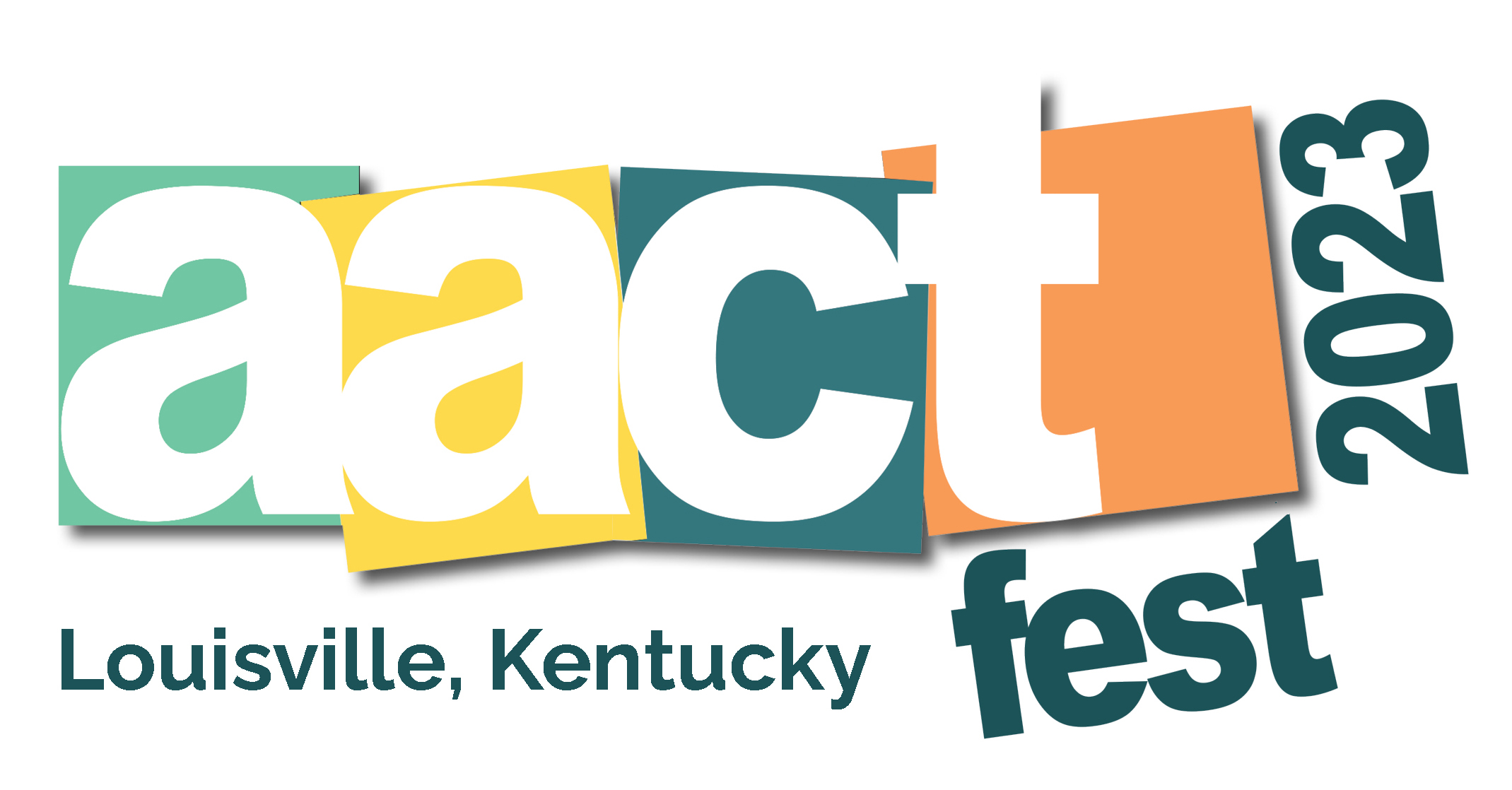 AACTFest 2023 is the culmination of a two-year cycle of state and regional theatre AACT festivals, and will feature twelve community theatre productions from across the United States and the U.S. Military overseas that have received top honors in their respective festivals. These winners represent the best community theatre America has to offer. Performances of the AACT National Companies will start on Tuesday, June 13 in Louisville’s Kentucky Center for the Performing Arts and additional festival activities will be offered in Hyatt Regency Louisville in downtown Louisville.  The AACTFest 2023 National Festival includes a theatre management pre-conference, youth theatre conference and youth festival, educational workshops, top vendor displays, design and monologue competitions, social events including a riverboat sunset cruise, sightseeing, and networking opportunities, all ending with a festival awards presentation.Productions presented by the AACTFest 2023 National Companies:Winter Flowers, by Lily Rusek
The Lexington Players of New England, Lexington, MassachusettsPride@Prejudice, by Daniel Elihu Kramer
Rockville Little Theatre, Rockville, MarylandThree Viewings, by Jeffrey Hatcher
Kettle Moraine Playhouse, Slinger, WisconsinSilent Sky, by Lauren Gunderson
Kokomo Civic Theatre, Kokomo, IndianaUnderneath the Lintel, by Glen Berger
Starkville Community Theatre, Starkville, MississippiA Storm Came Up, by Kristy Meanor and Doug Segrest
Wetumpka Depot Players, Wetumpka, AlabamaLaunch Day, by Michael Higgins
Theatre Tuscaloosa, Tuscaloosa, AlabamaThe Wall, by Richard Lauchman
Theatre Atchison, Atchison, KansasConstellations, by Nick Payne
The Studio Theatre, Little Rock, ArkansasThe Outgoing Tide, by Bruce Graham
Cheyenne Little Theatre Players, Cheyenne, WyomingPass Over, by Antoinette Chinonye Nwandu
Stage Left Theater, Spokane, WashingtonMedea, by Christopher Durang
The Amelia Earhart Playhouse, Wiesbaden, GermanyAACTFest 2023 includes performances of AACT YouthFest 2023, also in Louisville’s Kentucky Center for the Performing Arts.  Productions presented by the AACT YouthFest 2023:Mockingbird - Touring Edition, adapted by Julie Jensen from the National Book Award-winning novel by Kathryn Erskine
Blue Springs City Theatre Youth Company, Blue Springs MissouriOnce on This Island, Jr., book and lyrics by Lynn Ahrens, music by Stephen Flaherty
Star Center Theatre, Gainesville, FloridaDeath Takes the Train, by D.M. Larson
Terrace Playhouse Theatre Troupe, United States Army Garrison, Ansbach, GermanyA Game, by Dennis E. Noble
Theatre 33, Bellevue, WashingtonSilent Sky, by Lauren Gunderson
Verona Area Community Theater, Verona, WisconsinAACTFest is a celebration of theatre and a learning experience for those who take part. Join the energy and excitement of AACTFest 2023! Registration, schedule, and more information is available at aact.org/23.AACT Helps Theatres Thrive and provides networking, resources, and support for America’s theatres. AACT represents the interests of more than 7,000 theatres across the United States and its territories, as well as theatre companies with the U.S. Military Services overseas.###